Defendant moves for an Order directing the prosecuting attorney to immediately provide discovery, pursuant to C.R.Crim.P. 16(I)(a)(b)and(c) and the United States and Colorado Constitutions, of the following materials relevant to this case:The names and addresses of all witnesses whom the prosecution intends to call at trial. All police, arrest, crime, and offense reports, including written or recorded statements of all witnesses, the accused, and any co-defendant.Any reports or statements of experts made in connection with this case, including, but not limited to, results of physical or mental examinations, and/or scientific tests, experiments, or comparisons.Any books, papers, documents, photographs, or tangible objects held as evidence in connection with this case.Any record or prior criminal convictions of the accused, any co-defendant, or any person the prosecuting attorney intends to call as a witness in this case.Any relevant material or information provided by an informant, the nature of such material or information, and the compensation made to said informant.Any promise, benefit, or other inducement made by the government to any witness, prospective witness, or other person in exchange for such person's testimony or aid in this case.All tapes and transcripts of any electronic surveillance (including wiretaps) or conversations involving the accused, any co-defendant, or witness in this case.Any material or information which might tend to negate the guilt of the Defendant, be relevant to the credibility or impeachment of prosecution witnesses, or would tend to reduce Defendant's punishment.The names and addresses of persons whom the prosecuting attorney intends to call as witnesses at any hearing or trial together with their relevant written or recorded statements.Any written or recorded statements and the substance of any oral statements made by the accused or made by a co-defendant.Any other material or information, the disclosure of which is permitted, required, or allowed by Rule l6.The defendant revokes and rescinds all releases, waivers and authorizations for the release of information which he may have heretofore made, and he hereby asserts all of his rights and privileges under Colorado and Federal rules, statutes and principles.DOUGLAS K. WILSONCOLORADO STATE PUBLIC DEFENDER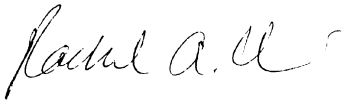 County Court, Jefferson County, Colorado Court Address:100 Jefferson County Parkway , Golden, CO 80401	DATE FILED: April 18, 2017 12:50 PM ID: D822C1D836371UMBER: 2017CR598▴ COURT USE ONLY ▴PEOPLE OF THE STATE OF COLORADO,	FILINGPlaintiff	CASE Nv.CLINTON HOGAN,DefendantLED: April 18, 2017 12:50 PM ID: D822C1D836371UMBER: 2017CR598▴ COURT USE ONLY ▴Rachel OliverDeputy State Public Defender 560 Golden Ridge Road, #100Golden, CO 80401Phone Number: (303) 279-7841FAX Number: (303) 279-3082E-mail address: Rachel.Oliver@coloradodefenders.us Attorney Registration Number: 43849Case Number: 17CR598Rachel OliverDeputy State Public Defender 560 Golden Ridge Road, #100Golden, CO 80401Phone Number: (303) 279-7841FAX Number: (303) 279-3082E-mail address: Rachel.Oliver@coloradodefenders.us Attorney Registration Number: 43849Courtroom GMOTION FOR DISCOVERYMOTION FOR DISCOVERYRachel Oliver #43849 Deputy State Public DefenderCERTIFICATE OF SERVICEI certify that on 4/18/17, I served the forgoing document by delivering 	X 	mailing 	_ faxing 	same to all opposing counsel. AS